LOYALITAS PELANGGAN MELALUI VARIASI PRODUK, KUALITAS PELAYANAN, DAN PROMOSI di COFFEE SHOP WOT PAKARTI SURAKARTASKRIPSI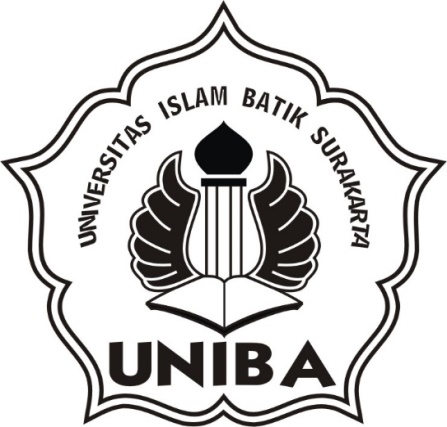 Diajukan Untuk Memenuhi Syarat-Syarat Guna Memperoleh Gelar Sarjana Manajemen Pada Fakultas Ekonomi Program Studi ManajemenUniversitas Islam Batik SurakartaOleh:RIDWAN RIFQI
NIM. 2015020252FAKULTAS EKONOMI PROGRAM STUDI MANAJEMENUNIVERSITAS ISLAM BATIKSURAKARTA2022HALAMAN PERSETUJUANYang bertanda tangan dibawah ini setelah membaca skripsi dengan judulLOYALITAS PELANGGAN MELALUI VARIASI PRODUK, KUALITAS PELAYANAN, DAN PROMOSI di COFFEE SHOP WOT PAKARTI SURAKARTAOleh: RIDWAN RIFQINIM. 2015020252Telah Dipertahankan di hadapan Panitia Ujian Skripsi Fakultas Ekonomi Ekonomi Universitas Islam Batik SurakartaSurakarta,      Januari 2022HALAMAN PENGESAHANTelah disetujui dan disahkan dengan baik oleh Tim penguji Skripsi Program Studi Manajemen Fakultas Ekonomi Universitas Islam Batik Surakarta Pada:Hari			:  RabuTanggal		:  2  Januari 2022Tim PengujiSURAT PERNYATAAN KEASLIAN SKRIPSISaya yang bertanda tangan di bawah ini:Nama	:	Ridwan Rifqi NIM	:	2015020252Judul Skripsi	: 	Loyalitas Pelanggan Melalui Variasi Produk, Kualitas Pelayanan, dan Promosi di Coffee Shop WOT Pakarti Surakarta. Dengan ini menyatakan bahwa skripsi yang saya ajukan merupakan hasil karya saya sendiri dan belum pernah diajukan guna memperoleh gelar sarjana di perguruan tinggi dan sepanjang pengetahuan saya, skripsi ini tidak terdapat pendapat atau karya yang pernah ditulis atau di terbitkan oleh oraang lain terkecuali yang diacu dalam naskah ini secara tertulis dan disebutkan di dalam daftar pustaka.Surakarta,    Januari 2022Ridwan RifqiMOTTOKita harus menerima bahwa kita tidak akan selalu membuat keputusan yang tepat, bahwa kita kadang-kadang akan mengacukannya – memahami bahwa kegagalan bukanlah lawan dari kesuksesan, itu adalah bagian dari kesuksesan.(Ariana Huffington)Tidak masalah seberapa lambat kau berjalan asalkan kau tidak berhenti(Confucius)Karena sesungguhnya sesudah kesulitan itu ada kemudahan, sesungguhnya sesudah kesulitan itu ada kemudahan (Q.S. Al-Insyirah: 5-6)Jadilah seperti pohon kayu yang lebat buahnya, tumbuh di tepi jalan. Dilempar buahnya dengan batu, tetapi tetap dibalas dengan buah(Abu Bakar As-Siddiq)HALAMAN PERSEMBAHAN Segala puji bagi Allah SWT yang telah memberikan limpahan rahmat dan hidayah kepada hamba-Nya Sholawat dan salam semoga selalu tercurahkan kepada Nabi Muhammad SAW. Saya persembahkan laporan skripsi ini kepada :Skripsi ini adalah persembahan untuk kedua orang tua Nama Nafis Dia’akh dan Ngatini yang berjuang keras untuk anaknya lebih maju selangkah dari mereka, karena setiap orang tua mempunyai keinginan dan harpaan agar anaknya lebih hebat dari sebelumnya. Terima kasih sudah menjadi guru yang nyata dalam kehidupan sehari-hari.Terima kasih untuk istri saya yang selalu mensuport dan teman-teman yang sudah menjadi suport system yang tidak bisa di sebutkan satu persatu.Almameter Program Studi Manajemen Universitas Islam Batik SurakartaKATA PENGANTARSegala puji bagi Allah SWT yang telah memberikan rahmat, karunia dan kemudahan dalam penulisan skripsi dengan judul “ Loyalitas Pelanggan Melalui Variasi Produk, Kualitas Pelayanan, dan Promosi di Coffee Shop WOT Pakarti Surakarta”. Skripsi ini disusun untuk memenuhi persyaratan dalam memperoleh gelar Sarjana pada Fakultas Ekonomi Universitas Islam Batik Surakarta. Penulis memilih topik ini dengan harapan dapat dijadikan sebagai bahan pertimbangan bagi pengambilan keputusan organisasi dan memperkuat teori sebelumnya. Penyelesaian skripsi tidak lepas dari dukungan dan bimbingan dari berbagai pihak. Pada kesempatan ini penulis mengucapkan terima kasih kepada: Dr. H. Amir Junaidi, SH, M.H, selaku Rektor Universitas Islam Batik Surakarta.Dr. Dra. Ec. Hj. Istiatin, S.E., M.M, selaku Dekan Fakultas Ekonomi Universitas Islam Batik Surakarta yang telah memberikan bimbingan, ijin dan arahan dalam menyelesaikan skripsi.Dr. Ida Aryati Diyah, S.E., M.Si, selaku Permbimbing I yang telah memberikan bimbingan, ijin dan arahan dalam menyelesaikan skripsi.Fithri Setya Marwati, SE, MM, selaku Kaprodi Manajemen Fakultas Ekonomi Universitas Islam Batik Surakarta dan pembimbing II yang telah memberikan bimbingan dan arahan dalam menyelesaikan skripsi.Seluruh Dosen Fakultas Ekonomi UNIBA Surakarta yang telah memberikan bantuan ilmu selama perkuliahan.Semua pihak yang telah memberikan dukungan, perhatian, semangat dan masukan dalam penyelesaian tugas akhir. Akhir kata, kesempurnaan hanya milik Allah SWT, penulis menyadari masih banyak kekurangan dalam skripsi ini. Oleh sebab itu masukan dan saran sangat membantu bagi pengembangan penelitian selanjutnya.Surakarta,    Januari 2022Ridwan RifqiDAFTAR ISIHALAMAN JUDUL		iHALAMAN PERSETUJUAN DOSEN PEMBIMBING		iiHALAMAN PENGESAHAN		iii HALAMAN PERNYATAAN		ivHALAMAN MOTTO		vHALAMAN PERSEMBAHAN		viHALAMAN KATA PENGANTAR		viiHALAMAN DAFTAR ISI		ixHALAMAN DAFTAR TABEL		xiiHALAMAN DAFTAR GAMBAR		xiiiABSTRAT		xivABSTRACT 		xvBAB I	PENDAHULUANLatar Belakang Masalah 		1Batasan Masalah		4Perumusan Masalah		5Tujuan Penelitian		5Manfaat Penelitian		6BAB II	Landasan Teori Tinjauan Pustaka		7Pemasaran		7Loyalitas Pelanggan		11Produk		14Kualitas Pelayanan		18Promosi		20Penelitian Yang Relevan		22Kerangka Penelitian		28Definisi Operasional Variabel		28Hipotesis		29BAB III	METODOLOGI PENELITIANMetodologi Penelitian		30Jenis Penelitian		30Populasi, Sampel dan Teknik Sampling		30Teknik Pengumpulan Data		33Jenis dan Sumber Data		34Uji Instrumen		35Uji Asumsi Klasik		37Analisis Data		40BAB IV        HASIL PENELITIAN DAN ANALISIS DATAGambaran Umum Perusahaan		46Deskripsi Responden		46Uji Asumsi Klasik		50Analisis Regresi Linear Berganda		52Uji Hipotesis		54Pembahasan		57BAB V	KESIMPULAN DAN SARANKesimpulan		60Saran		60DAFTAR PUSTAKADAFTAR LAMPIRANDAFTAR TABELTabel II.1 Penelitian yang Relevan		22Tabel II.2 Definisi Operational Variabel		28Tabel IV.1 Distribusi Frekuensi Jenis Kelamin Responden		47Tabel IV.2 Distribusi Frekuensi Usia Responden		47Tabel IV.3 Distribusi Frekuensi Pekerjaan Responden		48Tabel IV.4 Distribusi Frekuensi Penghasilan Responden		49Tabel IV.5 Distribusi Frekuensi Kerutinan Mengunjungi Responden		50Tabel IV.6 Hasil Uji Normalitas		51Tabel IV.7 Hasil Uji Multikolinearitas		51Tabel IV.8 Hasil Uji Heteroskedastisitas		52Tabel IV.9 Hasil Regresi Linier Berganda		53Tabel IV.10 Hasil Uji t 		54Tabel IV.11 Hasil Uji F 		56Tabel IV.12 Hasil Uji Koefisien Determinasi 		56DAFTAR GAMBARGambar 2.1 Kerangka Pemikiran		28ABSTRAKRidwan Rifqi. NIM: 2015020252. Loyalitas Pelanggan Melalui Variasi Produk, Kualitas Pelayanan, dan Promosi di Coffee Shop WOT Pakarti Surakarta.Penelitian ini bertujuan untuk mengetahui pengaruh variasi produk, kualitas pelayanan dan promosi terhadap loyalitas pelanggan di Coffee Shop Wot Pakarti. Untuk mengetahui pengaruh variasi produk terhadap loyalitas pelanggan di Coffee Shop Wot Pakarti. Untuk mengetahui pengaruh kualitas pelayanan terhadap loyalitas pelanggan di Coffee Shop Wot Pakarti. Untuk mengetahui pengaruh strategi promosi terhadap loyalitas pelanggan di Coffee Shop Wot Pakarti. Populasi adalah konsumen atau pelanggan Coffee Shop WOT Pakarti. Sampel yang diteliti sebanyak 100 respoden. Hasil penelitian membuktikan variabel variasi produk berpengaruh signifikan terhadap loyalitas pelanggan di Coffee Shop WOT Pakarti di Surakarta, hal ini hipotesis pertama yang diajukan variasi produk berpengaruh terhadap loyalitas pelanggan terbukti kebenarannya. Variabel kualitas pelayanan berpengaruh signifikan terhadap loyalitas pelanggan di Coffee Shop WOT Pakarti di Surakarta, hal ini hipotesis pertama yang diajukan kualitas pelayanan berpengaruh terhadap loyalitas pelanggan terbukti kebenarannya. Variabel promosi berpengaruh signifikan terhadap loyalitas pelanggan di Coffee Shop WOT Pakarti di Surakarta, hipotesis yang diajukan promosi berpengaruh terhadap loyalitas pelanggan terbukti kebenarannyaKata Kunci :	 Variasi produk, Kualitas pelayanan, Promosi dan Loyalitas PelangganABSTRACTRidwan Rifqi. NIM. 2015020252. Customer Loyalty Through Product Variation, Service Quality, and Promotion at the Coffee Shop WOT Pakarti Surakarta.The study aims to determine the effect of product variation, service quality and promotion on customer loyalty at the WOT Pakarti Coffee Shop the effect of promotional strategies on custome rloyalty at the WOT Pakarti Coffee Shop. The population is the consumers of customers of the WOT Pakarti Coffee Shop. The sample studed was 100 respondens. The results of the study proved that product variation had a significant effect on customer loyalty at the WOT Pakarti Coffee Shop in Surakarta, in the first hypothesis proposed that product variation had an effect on customer loyalty WOR Pakarti in Surakarta. The first hypothesis proposed that service quality affects customer loyalty is proven true, promotional variables have a significant effect on customer loyalty at WOT Pakarti Coffee Shop in Surkarta, the hypothesis proposed that promitons effect customer loyalty is proven true.Keywords: Variation products, Quality Service, Promotion and Customer Loyalty.Pembimbing IPembimbing IIDr. Ida Aryati Diyah, S.E., M.SiFithri Setya Marwati, S.E., M.MMengetahui,Mengetahui,Kepala Program Studi ManajemenKepala Program Studi ManajemenFithri Setya Marwati, SE, MMFithri Setya Marwati, SE, MMNIDN. 0603088405NIDN. 0603088405Dr. Ida Ariyati DPW, S.E, MH, M.Si(                                                    )Dra. Eny Kustiyah, MM(                                                   )Dr. Hj. Sudarwati, S.E., M.M(                                                   )Mengetahui,Dekan Fakultas EkonomiUniversitas Islam Batik SurakartaDr. Dra. Ec. Hj. Istiatin, S.E., M.MNIDN: 0621045901